I-MERKEZİN MİSYON VE VİZYONU          Boğaziçi Üniversitesi Nâzım Hikmet Kültür ve Sanat Araştırma Merkezi, çağımızın dünya çapında tanınan en büyük şairlerinden Nâzım Hikmet’in anısını yaşatmak, arşivini ve bilgi-belge merkezini oluşturmak, eserlerini çağdaş kitlelere ulaştırmak ve Türk edebiyatına, sanat ve kültür politikalarına yaptığı katkıları çok boyutlu bir biçimde değerlendirmek amacıyla kurulmuştur. Merkezin bir diğer önemli misyonu da Türkiye’nin çağdaş bir yapı kazandığı evre olarak nitelenen son iki yüzyılın kültür ve sanat birikimi üzerine özgün çalışmaları desteklemektir.II-MERKEZİN TARİHÇESİ, AMACI VE HEDEFLERİ          2013 yılında kurulan Merkez’in hedefleri arasında Nâzım Hikmet adına bir sanal müze ve bir araştırma kütüphanesi kurmak, edebiyat ve yakın tarih alanlarında araştırma projeleri yürütmek, seminerler, sempozyumlar, sergiler, atölyeler ve paneller düzenlemek bulunmaktadır.III-MERKEZİN TEMEL POLİTİKA VE ÖNCELİKLERİ          Yürütülen akademik çalışmalar ve düzenlenen etkinliklerle Nâzım Hikmet’in kültürel mirasına sahip çıkarak yeni nesillere en iyi şekilde aktarmak ve ismini aldığı şaire karşı görevini yerine getirirken edebiyat, tarih, sosyoloji alanlarını buluşturan disiplinlerarası çalışmalar yürüterek bir kültür sanat ve araştırma merkezi olarak da faaliyet göstermek.IV-MERKEZ TARAFINDAN DÜZENLENEN BİLİMSEL TOPLANTILARToplantının Adı		: Diyaloglar: Ahmet Hamdi Tanpınar’dan Abdullah Efendi’nin                                                              RüyalarıDüzenleyen Merkez Üyesi     : Murat Gülsoy, Ayfer TunçTarih                                            	: 09 Şubat 2016Düzenlendiği Yer	: Saint-Michel LisesiKatılımcı Sayısı	: 120Sunulan Bildiri Adedi	: 2Toplantının Adı		: Diyaloglar: Max Frisch’ten Homo FaberDüzenleyen Merkez Üyesi     : Murat Gülsoy, Ayfer TunçTarih                                            	: 29 Mart 2016Düzenlendiği Yer	: Saint-Michel LisesiKatılımcı Sayısı	: 85Sunulan Bildiri Adedi	: 2Toplantının Adı		: Siyah Endişe: Bir Asır Sonu Anlatısı Olarak Halit Ziya                                                              EdebiyatıDüzenleyen Merkez Üyesi     : Zeynep Uysal, Murat Gülsoy, Olcay Akyıldız, Buket OkucuTarih                                            	: 28-29 Nisan 2016Düzenlendiği Yer	: Boğaziçi ÜniversitesiKatılımcı Sayısı	: 170Sunulan Bildiri Adedi	: 25Toplantının Adı		: Lisansüstü Buluşmaları 2016Düzenleyen Merkez Üyesi     : Halim Kara, Ahmet Ersoy, Murat Gülsoy, Zeynep Uysal, Buket                                                             OkucuTarih                                            	: 03-04 Mayıs 2016Düzenlendiği Yer	: Boğaziçi ÜniversitesiKatılımcı Sayısı	: 65Sunulan Bildiri Adedi	: 20Toplantının Adı		: Bedreddin: Tasavvuf, Kamera, İsyanDüzenleyen Merkez Üyesi     : Ahmet Ersoy, Murat Gülsoy, Zeynep Uysal, Buket OkucuTarih                                            	: 27 Mayıs 2016Düzenlendiği Yer	: Boğaziçi ÜniversitesiKatılımcı Sayısı	: 3Sunulan Bildiri Adedi	: 3Toplantının Adı		: Rus Kültür Devrimi, Konstrüktivizm ve Nâzım HikmetDüzenleyen Merkez Üyesi     : Zafer Toprak, Murat Gülsoy, Zeynep Uysal, Buket OkucuTarih                                            	: 03 Haziran 2016Düzenlendiği Yer	: Boğaziçi ÜniversitesiKatılımcı Sayısı	: 1Sunulan Bildiri Adedi	: 1Toplantının Adı		: Kurguya Gidiş-Dönüş: Deneysel Kısa Öykü AtölyesiDüzenleyen Merkez Üyesi     : Murat Gülsoy, Buket OkucuTarih                                            	: 15 Ekim 2016Düzenlendiği Yer	: Boğaziçi ÜniversitesiKatılımcı Sayısı	: 12Sunulan Bildiri Adedi	: 12Toplantının Adı		: Diyaloglar: Babaya Mektup, Oğuz Atay ve Franz KafkaDüzenleyen Merkez Üyesi     : Murat Gülsoy, Ayfer TunçTarih                                            	: 17 Ekim 2016Düzenlendiği Yer	: Saint-Michel LisesiKatılımcı Sayısı	: 135Sunulan Bildiri Adedi	: 2Toplantının Adı	: “Hiç Ayrılmadım ki Ben Orada Kaldım”: Gülten Akın Şiirinin                                                             PeşindeDüzenleyen Merkez Üyesi     : Olcay Akyıldız, Murat Gülsoy, Zeynep Uysal, Buket OkucuTarih                                            	: 04 Kasım 2016Düzenlendiği Yer	: Boğaziçi ÜniversitesiKatılımcı Sayısı	: 100Sunulan Bildiri Adedi	: 3Toplantının Adı	: Diyaloglar: Leyla Erbil ve G.G. MarquezDüzenleyen Merkez Üyesi     : Murat Gülsoy, Ayfer TunçTarih                                            	: 28 Kasım 2016Düzenlendiği Yer	: Saint-Michel LisesiKatılımcı Sayısı	: 100Sunulan Bildiri Adedi	: 2V-MERKEZ ÜYELERİNİN KATILDIKLARI BİLİMSEL TOPLANTILARToplantının Adı		: Siyah Endişe: Bir Asır Sonu Anlatısı Olarak Halit Ziya                                                              EdebiyatıKatılan Merkez Üyesi	: Erol KöroğluTarih		: 28-29 Nisan 2016Düzenlendiği Yer 		: Boğaziçi ÜniversitesiSunulan Bildirinin Adı	: ‘‘Mai ve Siyah’ın Doğal Olmayan Odağı: Tanzimat Romanını                                                               Yeniden Yazmak“Toplantının Adı		: Siyah Endişe: Bir Asır Sonu Anlatısı Olarak Halit Ziya                                                              EdebiyatıKatılan Merkez Üyesi	: Handan İnciTarih		: 28-29 Nisan 2016Düzenlendiği Yer 		: Boğaziçi ÜniversitesiSunulan Bildirinin Adı	: ‘‘Ahmet Midhat Karşısında Halit Ziya Uşaklıgil“Toplantının Adı		: Siyah Endişe: Bir Asır Sonu Anlatısı Olarak Halit Ziya                                                              EdebiyatıKatılan Merkez Üyesi	: Erkan IrmakTarih		: 28-29 Nisan 2016Düzenlendiği Yer 		: Boğaziçi ÜniversitesiSunulan Bildirinin Adı	: ‘‘Unutulmuş Bir Hikâye: “Hayaliyun-Hakikiyun” ve “Hakiki” Halit                                                              Ziya“Toplantının Adı		: Siyah Endişe: Bir Asır Sonu Anlatısı Olarak Halit Ziya                                                              EdebiyatıKatılan Merkez Üyesi	: Veysel ÖztürkTarih		: 28-29 Nisan 2016Düzenlendiği Yer 		: Boğaziçi ÜniversitesiSunulan Bildirinin Adı	: ‘‘Genç Bir Yazarın Şiirle İmtihanı: Mensur Şiirler ve Mezardan                                                               Sesler“Toplantının Adı		: Siyah Endişe: Bir Asır Sonu Anlatısı Olarak Halit Ziya                                                              EdebiyatıKatılan Merkez Üyesi	: Olcay Akyıldız, Zeynep UysalTarih		: 28-29 Nisan 2016Düzenlendiği Yer 		: Boğaziçi ÜniversitesiSunulan Bildirinin Adı	: Avrupalı Kadın Fantazilerinin Bir Parodisi Olarak “Şadan’ın                                                              Gevezelikleri”Toplantının Adı		: Siyah Endişe: Rus Kültür Devrimi, Konstrüktivizm ve Nâzım                                                              HikmetKatılan Merkez Üyesi	: Zafer ToprakTarih		: 03 Haziran 2016Düzenlendiği Yer 		: Boğaziçi ÜniversitesiSunulan Bildirinin Adı	: “Rus Kültür Devrimi, Konstrüktivizm ve Nâzım Hikmet ”VI-MERKEZ TARAFINDAN DÜZENLENEN EĞİTİM PROGRAMLARIVII-MERKEZ TARAFINDAN SUNULAN DANIŞMANLIK HİZMETLERİVIII-MERKEZDE SÜRDÜRÜLEN PROJELER VE RAPOR DÖNEMİNDE TAMAMLANAN PROJELERProje Adı			: Günümüz Türk Şairlerinde Nâzım Hikmet Etkisi: Bir Sözlü                                                               Tarih ProjesiYürütücüsü			: Zeynep UysalDestekleyen Kuruluşlar	: -Başlangıç Yılı	: 2015Durumu	: Devam EdiyorIX-MERKEZİN 2017 YILI İÇİN YILLIK ÇALIŞMA PROGRAMIPerformans Değerlendirme KriterleriX- MERKEZ’İN 2016 YILI İÇİN BELİRTMEK İSTEDİĞİ BAŞKA FAALİYETLER / BAŞARILAR1. Günümüz Şairlerinde Nâzım Hikmet Etkisi: Bir Sözlü Tarih ProjesiProje Açıklaması: Nâzım Hikmet'in şiir dünyasında bıraktığı izin takibi için, üç kuşaktan otuz kadar şairle video çekimi eşliğinde yapılacak olan görüşmeler daha sonra değerlendirilip uzun metraj bir sözlü tarih çalışması olarak sunulacaktır.Güncel Durum: 49 şairle derinlemesine görüşmeler yapılmış, görüşme kayıtları çözümleri ve şairlerin biyografilerinden oluşan 500 sayfalık bir doküman hazırlanmıştır. Bu belge ışığında BAP raporu hazırlanmaya başlanmıştır. BAP raporunu takiben belgesel senaryosu yazılacak ve projenin bir kitap haline getirilmesi için çalışmalar başlayacaktır.Ekip: Zeynep Uysal (proje yürütücüsü), Murat Gülsoy, Duygu Köksal, Gülce Başer, Buket Okucu, Sarp Şenesen (Gönüllü), Gökçe Öztürk (Gönüllü), Emre Elmas (Gönüllü), Fatih Öyük (Gönüllü).2. Öykülerle Türkiye TarihiProje Açıklaması: Öyküler üzerinden toplumsal tarih okuması yapılması için başlatılan geniş çaplı tarama çalışması, ortaya çıkaracağı veritabanıyla edebiyat, sosyoloji ve toplumsal tarih alanlarındaki araştırmacılar için önemli bir kaynak teşkil edecektir.Güncel Durum: 3 cilt öykü antolojisi taranmış, şablon güncellenmiştir. Proje güncel öykücülerin veritabanı için okunmasıya devam etmektedir.Ekip: Murat Gülsoy, Merve Şen, Firdevs Ev, Berkan Şimşek, Buket Okucu.3. Nâzım Hikmet’le Nasıl Tanıştım?Proje Açıklaması: Usta şairi ilk olarak ne zaman, nasıl duydunuz? Bu sorunun cevaplarından oluşan video serisi sayesinde farklı dönemlerden acı tatlı hikâyeler biriktiriyoruz. Okul harçlıklarıyla altı taksitle Nâzım kitapları alanlar, babasının teybe okuduğu Nâzım şiirlerinden etkilenenler, kapağı farklı ama içi Nâzım olan kitaplarla okumaya başlayanlar, Nâzım nedeniyle yargılananlar, sırasına Nâzım dizeleri kazıyanlar… Nâzım ile okuyucularının hikâyeleri, toplumsal tarihimizdeki değişimlere göz atmamıza ve belleğimizi tazelememize fırsat verirken, kendimizi Nâzım’a doğrudan ismiyle hitap edecek kadar yakın hissetmemizin nedenlerini de gözler önüne seriyor.Güncel Durum: Proje yeni isimlerin hikâyeleriyle devam etmektedir. Ekip: Buket Okucu, Kaan Ünal (Gönüllü).4. Nâzım’ın Hikâyesi: Bir Ömrün GalerisiProje Açıklaması: Akademisyenlerle, şairlerle ve Nâzım'ın bugün hayatta olan akrabalarıyla gerçekleştirilen video kayıtlarıyla, aile albümünden fotoğraflarla, tarihi belgelerle, ses kayıtlarıyla ve alıntılarla zenginleştirilen internet belgeselimiz yapım aşamasındadır.Güncel Durum: Sitede sergilenecek malzemelerin dijital ortama aktarılması işlemleri devam etmektedir. Nâzım Hikmet’in hayatında önemli rol oynayan aile ve arkadaşlarını içeren “Portreler Galerisi” bölümü için biyografiler hazırlanmaktadır. Ekip: Murat Gülsoy, Zeynep Uysal, Buket Okucu, Fatih Öyük (Gönüllü), Kaan Ünal (Gönüllü).5. Nâzım Hikmet Araştırma KütüphanesiProje Açıklaması: 2014 yılında temeli atılan Nâzım Hikmet Araştırma Kütüphanesi, şairin bibliyografyasındaki tüm kitapları içermeyi ve araştırmacıların hizmetine sunmayı hedeflemektedir.Güncel Durum: Periyodik kitap satın alımlarıyla kütüphaneye zenginleştirilmeye devam edilmektedir. Ekip: Murat Gülsoy, Zeyep Uysal, Buket Okucu, Emre Elmas (Gönüllü).6. Nâzım Hikmet Basın ArşiviProje Açıklaması: Şairin yayıncısından devralınan basın arşivi, Temmuz 2014'ten itibaren günlük olarak gerçekleştirilen basın taramalarının arşivlenmesiyle devam ettirilmektedir. Güncel Durum: Gündelik taramalar devam ettirilmektedir.Ekip: Kurumsal İletişim, Buket Okucu.8. Nâzım Hikmet Şiir VeritabanıProje Açıklaması: Nâzım Hikmet'in tüm şiirlerinin bir veritabanına çevrilerek semantik analizler yapılmasına imkân tanıyan bir yapıya kavuşturulması planlanmaktadır. Güncel Durum: YKY’nin katkılarıyla dijital altyapı tamamlanmış, veri analizine başlanmıştır.Ekip: Albert Ali Salah, Almila Akdağ, Özge Küçükakça, Özge Dağ, Onur Musaoğlu.9. Okullara Nâzım Hikmet KitaplarıProje Açıklaması: Şairin telif hakkı olarak yayıncısı tarafından Merkez'e iletilen Nâzım Hikmet kitapları, birçok şehirde kitap ihtiyacını öğrendiğimiz okullara gönderilmektedir.Güncel Durum: Yıl boyunca üç farklı gönderim yapılarak toplamda 5 okula 150 kitap bağışlanmıştır.10. Türkiye Hikâyelerini AnlatıyorProje Açıklaması: Nâzım Hikmet’in cezaevinde tutulduğu 1939-1945 yılları arasında kaleme aldığı Memleketimden İnsan Manzaraları’nın 70. yaşı mutlu bir tesadüfle “Kâinatın tüm seslerine, renklerine ve titreşimlerine Açık Radyo”nun kuruluşunun 20. yaşına denk geldi. Bu destansı eserde 1908’den 1945’e kadar olan zaman diliminde üç yüzden fazla karakter üzerinden anlatılan Türkiye’nin hikâyesidir. Şimdi, aradan 70 yıl geçtikten sonra bu sefer “Türkiye Hikâyelerini Anlatıyor” sloganıyla memleketimiz insanlarının kendi hikâyelerini anlatmalarını istiyoruz.Güncel Durum: 26 Ekim 2015 -29 Nisan 2016 tarihleri arasında Açık Radyo’da 120 hikâye yayınlanmıştır. Hikâyelerin kitap olarak basılması için Can Yayınları ile anlaşılmıştır. Kitabın Nâzım Hikmet’in ölüm yıl dönümü olan 3 Haziran 2017 tarihinde raflarda olması hedeflenmektedir. Ayrıca Özgen Berkol Doğan Bilimkurgu Kütüphanesi ile işbirliği içinde her ayın ilk Perşembesi, hikâye sahiplerinin hikâyelerini anlattığıetkinlik dizisi devam etmektedir.Ekip: Güven Güzeldere, Murat Gülsoy, Ömer Madra, İlksen Mavituna, Didem Gençtürk, Buket Okucu11. Nâzım’ı YazanlarProje Açıklaması: Nâzım’ı Yazanlar projesi, Nâzım Hikmet’in yaşamı, yapıtları ve siyasi mücadelesi hakkında kitaplar kaleme almış, şiirden müziğe, resimden sinemaya eserlerinde Nâzım izini günümüze kadar taşımış isimleri bir sergi ve kitapta ilk kez bir araya getiriyor. Proje, Nâzım’ın şiirleri, umutları, aşkları, dostlukları ve mücadelesiyle çıkılan yolculukta birçok değerli yazar, sanatçı ve akademisyenin Nâzım çalışmalarına tanıklık etme olanağı sunuyor.Nilüfer Belediyesi, Boğaziçi Üniversitesi Nâzım Hikmet Kültür ve Sanat Araştırma Merkezi ve İş Bankası Kültür Yayınları ortak çalışması sonucu hayata geçirilen projenin ana iskeletini şair hakkında yazmış veya yapıtlarında ona göndermeler yapmış yaşayan yazar ve sanatçıların portre fotoğrafları oluşturuyor. Fotoğrafları çekilen yazar ve sanatçıların fotoğraflar üzerine el yazılarıyla yazdıkları yazılar Nâzım’ın yaşam öyküsünün ve yapıtlarının inceliklerini izleyicilere hatırlatıyor.Sanat yönetmenliğini Attila Durak’ın, editöryel konsept ve metin kurgusunu Murat Gülsoy ve Zeynep Uysal’ın üstlendiği proje Nâzım Hikmet’i geçmişten bugüne ve bugünden geleceğe taşımayı amaçlıyor. Nâzım’ı farklı bir açıdan görme ve yazdıklarının dışında da algılama fırsatı sunan projenin fotoğrafları Attila Durak, Kemal Aslan ve Ersin İleri’ye sergi ve kitap tasarımı ise Abdullah Yaşar’a ait. Projenin ilk sergisi ise Nâzım Hikmet Kültürevi’nde çalışmada yer alan birçok sanatçının katılımıyla açılıyor.Güncel Durum: Bursa Nilüfer Belediyesi çatısı altında hizmet veren Nâzım Hikmet Kültürevi ile işbirliği içinde düzenlenen “Nâzım’ı Yazanlar” sergisinin editoryel konsepti ve metin kurgusu hazırlanmış, sergi 17 Ocak 2017’de Bursa’da açılmıştır. Projenin ana iskeletini şair hakkında yazmış veya yapıtlarında ona göndermeler yapmış yaşayan yazar ve sanatçıların, Atilla Durak tarafından çekilen portre fotoğrafları oluşturuyor. “Nâzım’ı Yazanlar” projesinin kitabı ayrıca İş Bankası Kültür Yayınları tarafından basıldı.Ekip: Zeynep Uysal, Murat Gülsoy, Buket Okucu, Merve Şen (Gönüllü), Gökçe Öztürk (Gönüllü).Eğitim Programının BaşlığıYöneticisiGörev Alan Merkez ÜyeleriDüzenlendiği TarihlerKatılan Kişi SayısıTürkiye’nin 150 Yılı: Tarih, Toplum, EdebiyatZeynep UysalZeynep Uysal, Murat Gülsoy, Cengiz Kırlı, Nadir Özbek, Zafer Yenal, Olcay Akyıldız, Biray Kolluoğlu12 Nisan 2016 – 24 Mayıs 2016 (7 Hafta, 21 Saat)38Türkiye’nin 150 Yılı: Tarih, Toplum, EdebiyatZeynep UysalZeynep Uysal, Murat Gülsoy, Cengiz Kırlı, Nadir Özbek, Zafer Yenal, Olcay Akyıldız, Biray Kolluoğlu24 Ekim 2016 – 19 Aralık 2016 (9 Hafta, 27 Saat)39Danışmanlık Sunulan KuruluşDanışmanlık Sunan Kişi(ler)Görev Alan Merkez ÜyeleriDanışmanlık SüresiMerkeze Sağlanan GelirNilüfer BelediyesiMurat Gülsoy, Zeynep UysalMurat Gülsoy, Zeynep Uysal3 ay2.000TLKriterlerSayısal HedefBAP Projesi1Etkinlik5Yayın2Sergi1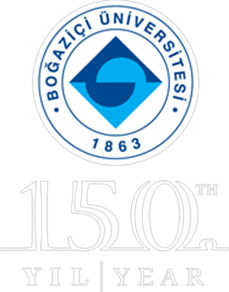 